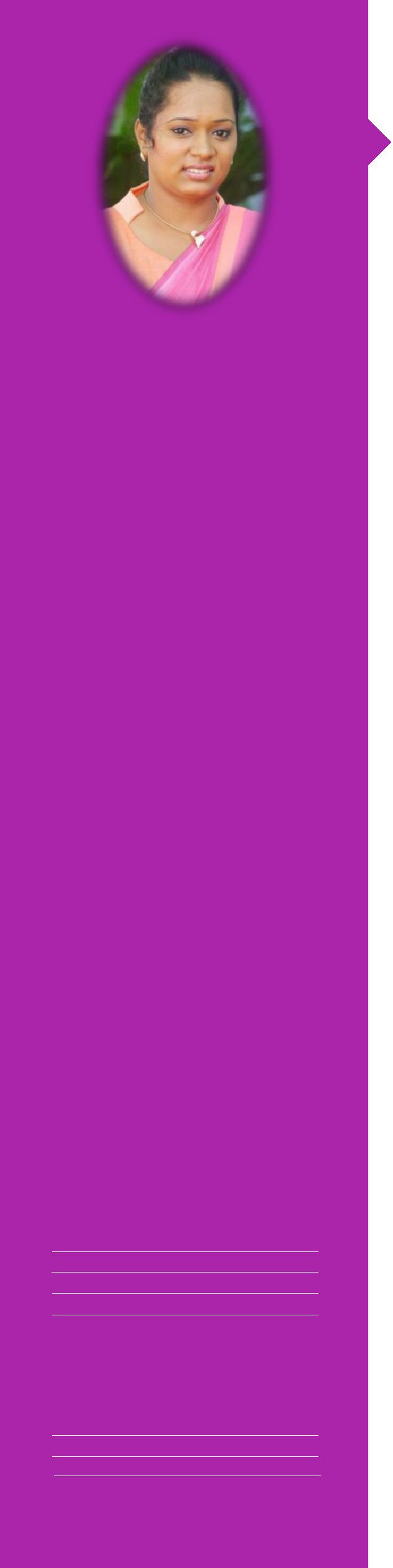 NISHASENIOR EXECUTIVEOBJECTIVETo secure a responsible career opportunity to fully utilize my training and skills, while making a significant contribution to the success of the company and to be promoted to higher positions in the career ladderSTRENGTHSGood knowledge of Air Line Ticketing, Reservations & Travel MarketingAbility to work effectively for long hoursAbility to work under pressureA good eye for details; great retention skillsAbility to multitask, a great team playerDiligent and committed to workA keen observerGreat interpersonal and communication skillsA friendly and cheerful attitudeHighly dedicated to the job and goal-orientedProficiency in Microsoft Office programs such as Word and ExcelGood organizational skillsAdmirable resourcefulness; and has a positive outlook on lifeWell-organized, with good time management skillsPROFILECONTACTProfessionalResumeEXPERIENCE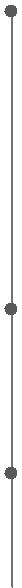 Senior Executve – ProductionCorresponding with Overseas buyers & respond to customer queries, Planning and organizing production schedules, Work closely with the Materials Suppliers, Vendors, stores and Senior Management to manage schedules. Monitor and coordinate activities of whole Prooduction. keeping production team up-to-date regarding quantity & packing methods change and etc. Make recommendations for process improvements, track production performance and develop a process to anticipate and identify problems, Create work orders and schedule to designated work centers. Provide input and feedback to Management to make decisions.In-charge – Export DocumentationOnline Shipping bookings, Prepare all shipping Documents adhereing to export regulations. Cordinate shpment detals with forwarders & Carerriers, Montorng the correct loadng of good to lorries & containers, Handled sample delvery to clents and overeas buyers.In-charge – Warehouse DocumentationPrepare Raw Material Lists to relevent sections, Communicate with local & foreign vendors & suppliers and place purchase orders, Follow guide lines & upload details to relevent websites, Hands on expierience wth Zebra & Seagull Barcode Printer and ScannersPROFESSIONAL QUALIFICATIONS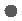 EDUCATION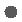 PROFESSIONAL SKILLSHOBBIES AND INTERESTS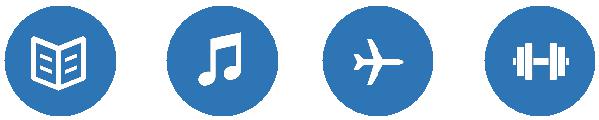 BOOKS	GOOD MUSIC	TRAVELS	FITNESS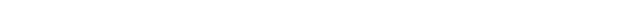 Nisha	Date & SignatureNameNisha Date of Birth20th October 1986RelationshipMarriedNationalitySri LankanLanguagesEnglish / SinhalaEmailNisha-394200@2freemail.com Visa StatusVisit Visa – Valid till 05-Dec-20192006 - 2015 (SRI LANKA)2005IDM NATIONS CAMPUSDiploma in Computer ScienceSuccessfully Completed2008INTERNATIONAL AIR LINE ACADAMYCertificate in Air line Ticketng, Reservationss & Marketing (Travel &Tourism)Successfully Completed2005MARY IMMACULATE CONVENTGCE (Advanced Level) ExaminationGeneral English – B / Business Studies – C / Economics – C / Accounts – S2002MARY IMMACULATE CONVENTGCE (Ordinary Level) ExaminationEnglish – A / Religion – A / Social Studies –A / Science – A / Commerce – A /Sinhala –B / Music –B / Maths – CSinhala –B / Music –B / Maths – CBusiness CommunicaionMicrooft OfficeBusiness CommunicaionMicrooft OfficeLogistics OperationsWarehouse OperationLogistics OperationsWarehouse OperationTravel & TourismNetworkingTravel & TourismNetworkingMerchandisingSales & MarketingMerchandisingSales & Marketing